Буштинська селищна рада Тячівський район Закарпатська область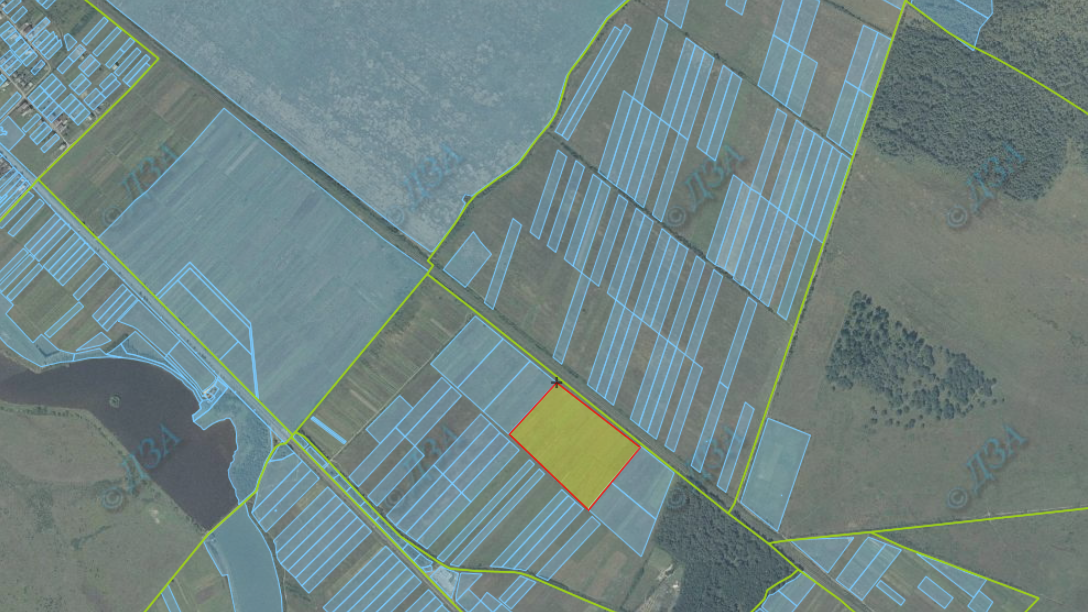 землі сільськогосподарського призначення державної власності, які можуть бути передані у власність громадянам у ІІ кварталі 2019 року орієнтовною площею 6,0000 га, кадастровий квартал 2124455300:02:007:Біласовицька сільська рада Воловецький району Закарпатська область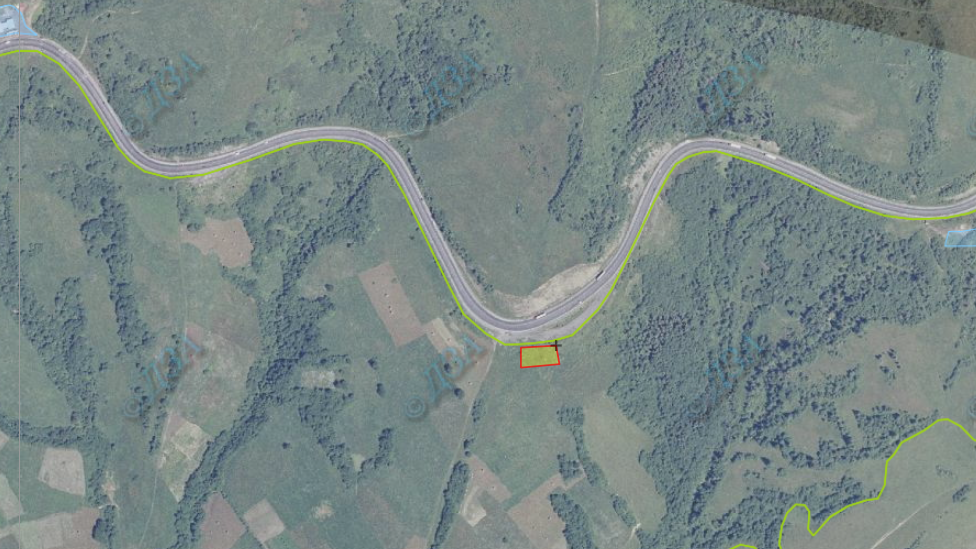 землі сільськогосподарського призначення державної власності,  які можуть бути передані у власність громадянам у ІІ кварталі 2019 року орієнтовною площею 0,1200 га, кадастровий квартал 2121581000:03:001:
Лазівська сільська рада Воловецький район Закарпатська область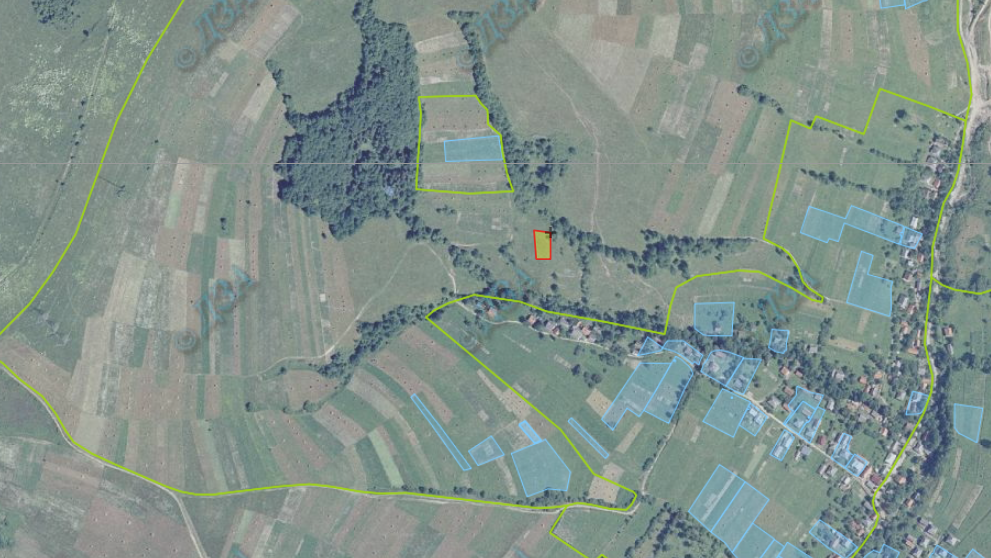 землі сільськогосподарського призначення державної власності,  які можуть бути передані у власність громадянам у ІІ кварталі 2019 року орієнтовною площею 0,1200 га, кадастровий квартал 2121584000:01:002:
Дубрівська сільська рада Ужгородський район Закарпатська область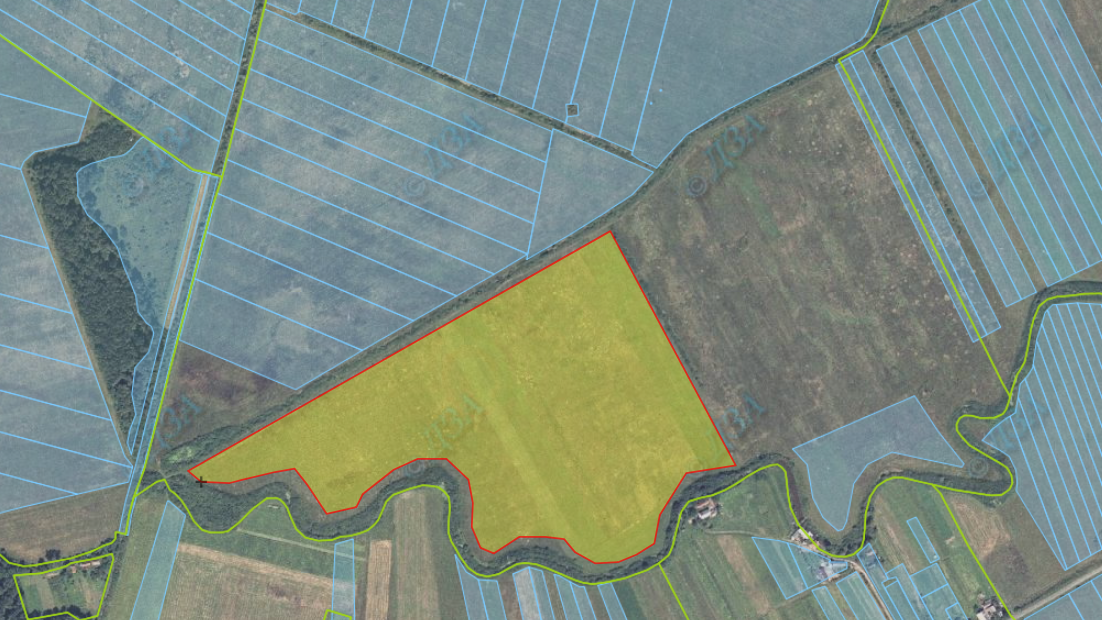 землі сільськогосподарського призначення державної власності,  які можуть бути передані у власність громадянам у ІІ кварталі 2019 року орієнтовною площею 18,0000 га, кадастровий квартал 2124882400:01:002:
